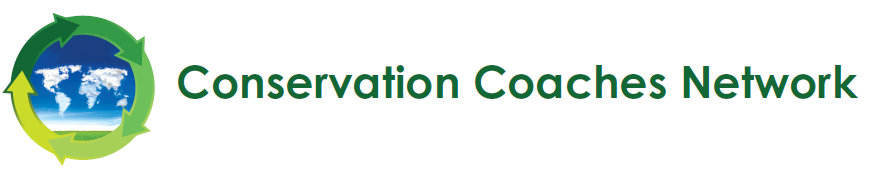 PARTICIPANT LIST: Conservation Coach Training, Ashland, Oregon, May 21-26, 2017Note: Instructors are indicated with an *Last nameFirst nameTitleOrganizationE-mailPhone (with country code)AddressHenkelBrianProject CoordinatorMarine Nat. History ObservatoryHenkel.brian@gmail.com207-479-4126PO Box 177, McFarland Hill Dr., Bar Harbor, Maine, 04609, USAPlanitzerCarolinSr. Program OfficerWorld Wildlife FundCarolin.Planitzer@wwfus.org202-290-98911250 24th Street NW, Washington DC, 20037, USASullivanCourtneyProgram SpecialistWorld Wildlife Fundcourtney.sullivan@wwfus.org202-495-42131250 24th Street NW, Washington DC, 20037, USACarolloCristinaSr. Coastal ScientistTNCcristina.carollo@tnc.org757-414-9229727-252-8698PO Box 158 11332 Brownsville Rd., Nasawadox, VA, 23413, USAJawharyDaliaHima Programs DirectorSociety for the Protection of Nature in Lebanon-SPNLdjawhary@spnl.orgdalia.jawhary@gmail.com1-240-5070937Hamra-Abed Alaziz St-Awad Bld, 6th floor, Beirut, Lebanon8207 Schrider St., Apt. # 4, Silver Spring, MD 20910PickeringDebbie*Oregon Coast EcologistTNCdpickering@tnc.org541-994-55642499 N North Bank Rd., Otis, OR, 97368, USAWard  UtrerasDion  Senior Analyst, Strategic PlanningWWF-Brazildion@wwf.org.br55-61-98165-1232SGCV LOTE 15, S/N, LT 15 SALAS 319 E 421, Brasilia, DF, CEP: 71215.650, BrasilNingHouResearch AnalystTNCning.hou@tnc.org861085319594173-748-475-544-2 Qijiayuan Diplomatic Compound,No. 9, Jianwai Daijia, Beijing, ChinaWangJimeiSichuan Protected Area Project ManagerTNCwang.jimei@tnc.org86-28-6463-5133173-778-114-4443rd Floor, Aerospace Science & Tech Bldg, 7#, Xinguanghua Street,Jiinjang District , Chengdu City, Sichuan Province, ChinaAlexanderJohnExecutive DirectorKlamath Bird Observatoryjda@klamathbird.org(541) 890-7076PO Box 758 Ashland OR 97520, Ashland, OR,97520, USAMorrisonJohn*Conservation Planning & Measures Director (WWF) and Global Coordinator (CCNet) WWF/CCNetjohn.morrison@wwfus.org202-492-734942 Sexton Ave., Hope, ME, 4847, USASchakeKatherineProgram AssociateNautilus Impact Investingkatherine@nautilusii.comkaschake@gmail.com907-205-0235601 W 5th Ave, Anchorage, AK, 99501, USALacyLeanderEnvironmental Social ScientistThe Nature Conservancyllacy@tnc.org9702135849225 Briarwood Road, Fort Collins, Colorado 80521, USAHoffmanNancyProject LeaderUSFWS- Stillwater NWR Complex nancy_hoffman@fws.gov775-423-51281020 New River Parkway, Suite 305; Fallon, NV, 89406, USAShurtliffQuinn*Wildlife Biologist and Conservation Planning CoachWastren Advantage (WAI)quinn.shurtiff@wadv.com208-227-9056120 Technology Dr., Idaho Falls, ID, 83401, USAKaplanRachelProgram OfficerWWFRachel.Kaplan@wwfus.org202-495-42261250 24th Street NW, Washington DC, 20037, USAHarrellReginal M.Professor, Director, and Natural Resources Extension SpecialistUniversity of Marylandrharrell@umd.edu410-827-8056 x 126Dept. of Env. Science & Tech, 2113 AnSci/Ag Eng Bldg Univ. of Maryland, USACademusRonaldTechnical AssistantFondation Seguinrcademus@hotmail.com509-2813-1347509-3858-0107100, Rue Lambert, Petion-Ville, HaitiFinnSeanScience CoordinatorUSFWS/GNLCCsean_finn@fws.gov208-426-2697970 Lusk St., Boise, ID, 83706, USAJensenTheresaMediator, Facilitator, Collaboration CoachIntegral Solutionstjensen@mediate.com541-488-7494406 Wagner Creek Rd., Talent, OR, 97540, USAStroleToddtoddstrole64@charter.net618-980-8624619 S. Oregon St., Marine, IL, 62061, USAMiewaldTomPlannerUSFWThomas_miewald@fws.gov971-413-4142911 NE 11th, Portland, OR, 97232-4181, USADunfordWendyIntegrated Conservation Action Planning and Stewardship Tool DevelopmentEnvironment & Climate Change Canada - Canadian Wildlife Servicewendy.dunford@canada.ca819-938-4011351 St. Joseph Blvd., Gatineau, Quebec, K1A 2H0, CanadaZhouYaxingCommunity Conservation ManagerTNCzhou.yaxing@tnc.org0086-18828096440173-748-457-434-2 Qijiayuan Diplomatic Compound,No. 9, Jianwai Daijia, Beijing, China